Formatting checklist  Include front matter 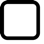   Apply Heading 1 style to chapter titles  Apply Heading 2 style to any subheadings  Modify styles to suit your preferences  Add section breaks (next page) at the end of all chapters  Create an automatic Table of Contents   Insert page numbers in header or footer (chapter 1 starts on page 1)  Make sure front matter doesn’t have page numbers (in chapter 1 footer, uncheck ‘link to      previous’)  Double space body text  Indent paragraphs (right click / Paragraph / Indentation first line 0.5 inches). Do not indent using tabs or spaces.Where to find beta readersGo where writers hang outFacebook groups (Beta Readers & Critiques)Writing Forums (My Writers Circle // Absolute Write)Writing Groups (Writers Carnival // Goodreads)Where to find professional editorsEditors Canada online directoryEditorial Freelancers AssociationSociety for Editors and ProofreadersNonfiction Authors AssociationAlliance of Independent AuthorsReedsy Further reading: Erika’s blog post about types of editingWeek 7 – Formatting, Beta Readers, & Editing 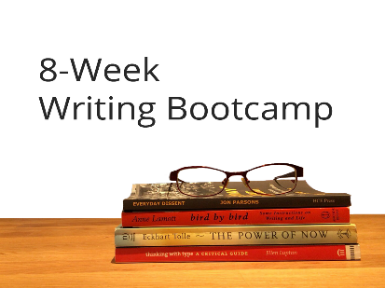 This week you got a behind-the-scenes look at what happens when your manuscript gets sent into a black hole to be edited. This resource will provide links to help you find beta readers and professional editors. You got this. 😊